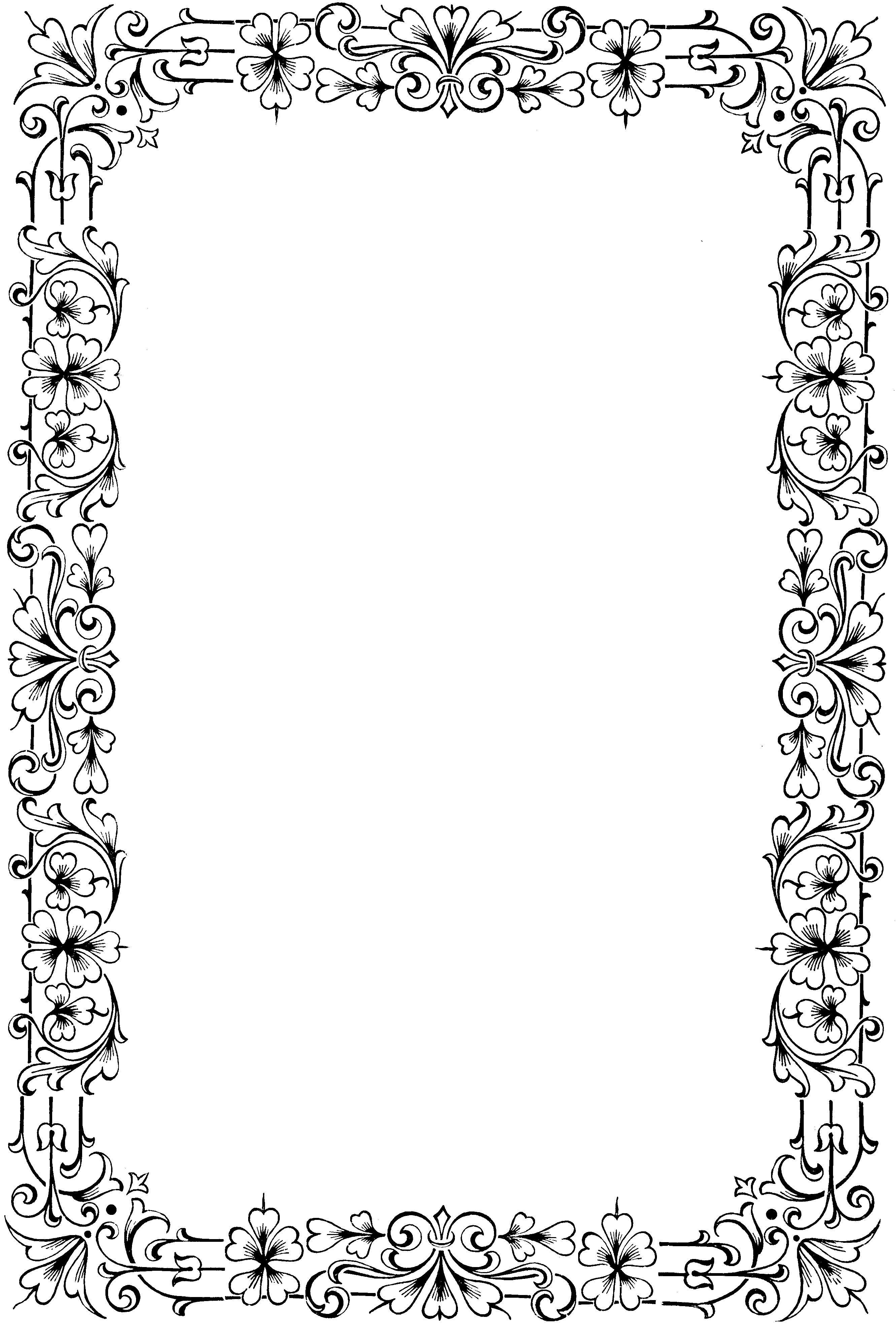                 Дорогие Братья и Сестры! В нашем храме по вечерам читают следующие  АКАФИСТЫ :Пн. 18.30 – Архистратигу Михаилу (читают во всех житейских нуждах)ЧТ. 18.30 -  свт. Николаю Чудотворцу(помогает как в просьбах о здоровье, так и в других делах.)Пт. 18.30 – Иисусу Сладчайшему (читается в воспоминание Страстей Спасителя и память Пресвятой Богородицы)Акафист – особое  хвалебное  песнопение в честь Спасителя, Божией Матери или святых.